 «Весёлое название»     Взрослый дает ребенку два кружка — красный и зеленый — и предлагает игру: если ребенок услышит правильное название того, что изображено на картинке, он должен поднять зеленый кружок, если неправильное — красный. Затем показывает картинку и громко, медленно, четко произносит звукосочетания:Баман, альбом, витамин, клетка, паман, айбом, митанин, къетка, банан, аньбом, фитамин, клетта, банам, авьбом, виталим, тлетка.«Поймай звук»     Предложите ребенку хлопать в ладоши (или топать ногой, ударять по коленкам, поднимать руку вверх, приседать и т.д.), когда он услышит слово, в котором есть заданный звук.«Подскажи звук»     Взрослый предлагает детям договаривать последний звук (На солнышке грелся черноухий котено…К).Уважаемые родители!   Большое значение в формировании правильной речи имеет фонематический слух.     Фонематическим восприятием или фонематическим слухом, что по данным современных исследователей одно и тоже, принято называть способность воспринимать и различать звуки речи (фонемы), составляющие звуковую оболочку слов.      Несовершенное фонематическое восприятие отрицательно влияет на становление детского звукопроизношения, тормозит, усложняет формирование навыков звукового анализа, без которых полноценное чтение и письмо невозможны.Преодоление нарушений  фонематического слуха является одним из основных направлений коррекционной работы в процессе коррекции различных нарушений речи.Игры на развитие фонематического восприятия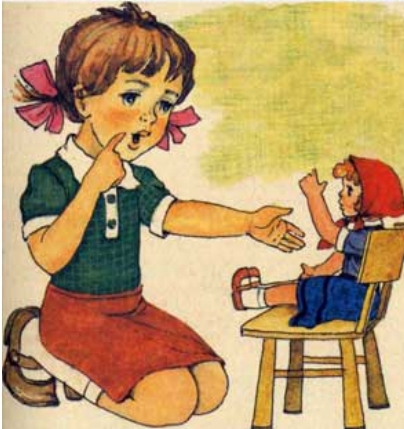 Подготовила учитель-логопед МБДОУ №28Корсакова Н.П.2020г.«Какой звук есть во всех словах?»     Взрослый произносит три-четыре слова, в каждом из которых есть один и тот же звук: шуба, кошка, мышь - и спрашивает у ребенка, какой звук есть во всех этих словах.«Какое слово задумано?»     Взрослый показывает детям картинки и называет их, пропуская первый звук (…омашка), а ребенок произносит слово, выделяя пропущенный звук (ррромашка).«Чистоговорки»     Взрослый начинает, а ребёнок договаривает последний слог.
Ба-бо-ба - у дороги два стол... (ба).
За-зу-за - уходи домой, ко... (за).
Ти-ди-ти - на Луну ле... (ти).
Де-де-те - сядем в темно... (те).
Лю-лу-лю - лук зеленый я по... (лю).
Фе-ве-фе - посижу я на со... (фе).Желаю успехов!«Назови слова на звук …»     Взрослый предлагает ребёнку придумать слова на заданный звук.«Угадай, что звучало?»      Внимательно послушайте с ребёнком шум воды, шелест газеты, звон ложек, скрип двери, звук ножниц, разрезающих бумагу и другие бытовые звуки. Затем спрячьте все подобранные предметы за импровизированную ширму (можно просто поставить раскрытую книгу большого формата) и предложите ребёнку  угадать, что сейчас звучит.«Жмурки»       Завяжите ребёнку глаза и предложите двигаться на звук колокольчика, бубна, свистка, хлопков в ладоши. Обратите внимание на то, что пространство, в котором будет передвигаться ребёнок, не должно быть травмоопасным.«Сложи звук»  
    Взрослый произносит ряд звуков, а дети проговаривают составленные из них слоги и слова, например: [м][а] - ма; [н][о][с] - нос.  «Что лишнее?»     Взрослый произносит ряды слогов «па-па-па-ба-па», «фа-фа-ва-фа-фа»… Ребенок должен хлопнуть, когда услышит лишний (другой) слог.«Назови первый звук»     Взрослый произносит слово с интонационным выделением первого звука и кидает мяч ребенку, а тот называет первый звук в слове и перебрасывает мяч взрослому (Аня, азбука, арбуз, Ира, индюк, изюм, Оля, осень, утка, улица …).«Сложи звук»
    Взрослый произносит ряд звуков, а дети проговаривают составленные из них слоги и слова, например: [м][а] - ма; [н][о][с] - нос. 